Переведите текст, письменно ответьте на вопросы к тексту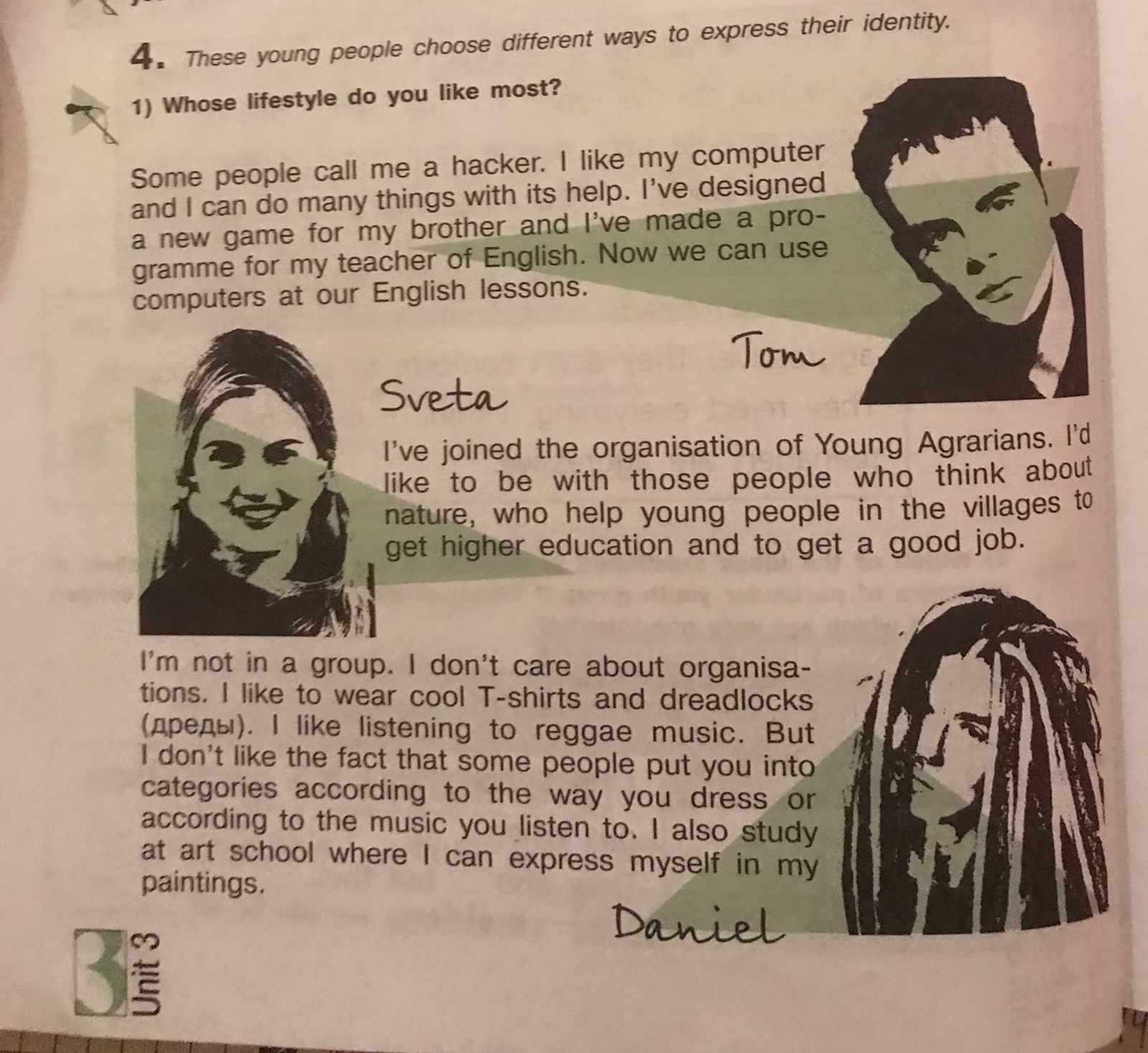 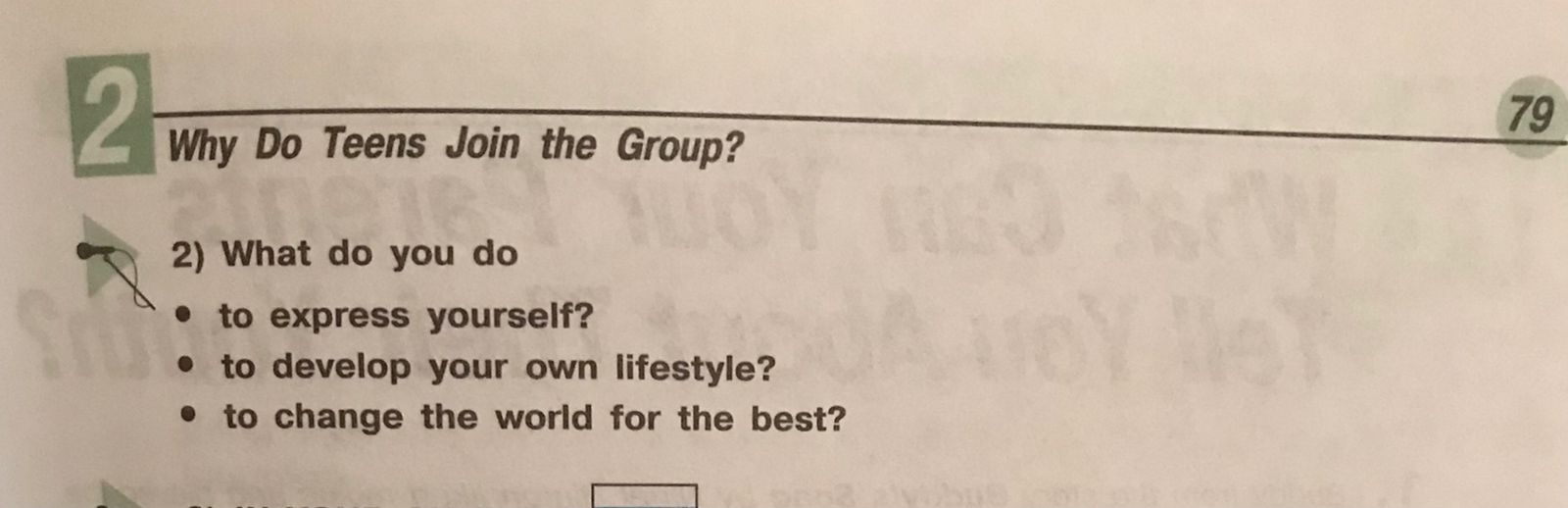 